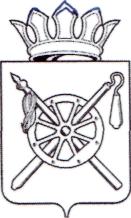 Российская Федерация Ростовская областьМуниципальное образование «Октябрьский район»Администрация Октябрьского района  постановление24.04.2017                                            № 393                                 р.п.  КаменоломниВ соответствии с постановлением Администрации Октябрьского района от 16.08.2013 № 655 «Об утверждении Порядка  разработки, реализации и оценки эффективности муниципальных программ Октябрьского района» (в редакции постановления Администрации Октябрьского района от 27.12.2016 № 790), руководствуясь частью 9 статьи 56 Устава муниципального образования «Октябрьский район»,ПОСТАНОВЛЯЮ:        	1.  Внести изменения в постановление Администрации Октябрьского района от 30.12.2016 № 821 «Об утверждении Плана реализации муниципальной программы Октябрьского района Ростовской области «Развитие образования Октябрьского района на 2014-2020 годы», изложив приложение к постановлению в редакции согласно приложению к настоящему постановлению.2.Настоящее постановление вступает в силу со дня его официального опубликования и подлежит размещению на официальном сайте Администрации Октябрьского района.3.Контроль за исполнением данного постановления возложить на начальника отдела образования Администрации Октябрьского района       Цурикова А.Д.Глава АдминистрацииОктябрьского района						                       Л.В. ОвчиеваПостановление вносит отдел образования Администрации Октябрьского района				                                                        Приложение к постановлению		Администрации Октябрьского района                                                                                                                                                 от 24.04.2017 № 393 План реализации муниципальной программы Октябрьского района Ростовской области «Развитие образования на 2014-2020 годы» на 2017 год.        Управляющий делами Администрации  Октябрьского района                                                                                                    Н.Н. СавченкоО внесении изменений в постановление Администра-ции Октябрьского района от 30.12.2016 № 821  «Об утверждении Плана реализа-ции муниципальной прог-раммы Октябрьского района Ростовской области «Развитие образования Октябрьского района на 2014-2020 годы»№ п/пНомер и наименованиеОтветственный исполнитель  (должность/ФИО)Ответственный исполнитель  (должность/ФИО)Ответственный исполнитель  (должность/ФИО)Ожидаемый результатСрок реализацииОбъем расходов, (тыс. руб)Объем расходов, (тыс. руб)Объем расходов, (тыс. руб)Объем расходов, (тыс. руб)Объем расходов, (тыс. руб)№ п/пНомер и наименованиеОтветственный исполнитель  (должность/ФИО)Ответственный исполнитель  (должность/ФИО)Ответственный исполнитель  (должность/ФИО)Ожидаемый результатСрок реализацииВсегофедеральный бюджетобластной бюджетБюджет Октябрьского районаВнебюджетные источники 1 подпрограмма «Развитие дошкольного образования»  1 подпрограмма «Развитие дошкольного образования»  1 подпрограмма «Развитие дошкольного образования»  1 подпрограмма «Развитие дошкольного образования»  1 подпрограмма «Развитие дошкольного образования»  1 подпрограмма «Развитие дошкольного образования»  1 подпрограмма «Развитие дошкольного образования» 1Мероприятие 1.Финансовое обеспечение выполнения  муниципальных заданий  учреждений, обеспечение гарантий реализации прав на получение общедоступного  и  бесплатного дошкольного  образования  на  территории Октябрьского  районаЗаместитель начальника отдела образованияСухоносенко  А.В.Заместитель начальника отдела образованияСухоносенко  А.В.Заместитель начальника отдела образованияСухоносенко  А.В.Внедрение во всех муниципальных  дошкольных образовательных организациях федерального государственного образовательного стандарта дошкольного образования; доступность качественного образования для всех детей независимо от места жительства, социально-экономического положения их семей, 9.01.2017 -29.12.2017122440,387972,334468,02Мероприятие 2.Обеспечение государственных гарантий реализации прав на получение общедоступного и бесплатного дошкольного образования в муниципальных дошкольных образовательных организациях, включая расходы на оплату труда, приобретение учебников и учебных пособий, средств обучения, игр, игрушек( за исключением расходов на содержание зданий и оплату коммунальных услуг, осуществляемых из местных бюджетов)Заместитель начальника отдела образованияСухоносенко  А.В.Заместитель начальника отдела образованияСухоносенко  А.В.Заместитель начальника отдела образованияСухоносенко  А.В.Предоставление всем детям  услуг дошкольного образования; обеспечить удовлетворение потребности населения в получении доступного и качественного дошкольного образования, соответствующего требованиям инновационного социально-ориентированного развития  района.9.01.2017 -29.12.2017120226,3120226,3   3Расходы из резервного фонда Октябрьского района на разработку проектно-сметной документации по объекту «Строительство дошкольной образовательной организации на 120 мест Октябрьского района,Красюковское с/пПредоставление всем детям  услуг дошкольного образования30.03.2017-29.12.20174784,64425,8358,8Итого247451,2124652,188331,134468,0 2 подпрограмма «Развитие общего и дополнительного образования»  2 подпрограмма «Развитие общего и дополнительного образования»  2 подпрограмма «Развитие общего и дополнительного образования»  2 подпрограмма «Развитие общего и дополнительного образования»  2 подпрограмма «Развитие общего и дополнительного образования» 1Мероприятие 1Финансовое  обеспечение выполнения  муниципальных заданий  учреждений  общедоступного  и бесплатного  начального общего, основного  общего, среднего  общего образования  по  основным общеобразовательным программам, за  исключением полномочий  по финансовому  обеспечению образовательного процесса, отнесенных к полномочиям органов государственной власти субъектов РФМероприятие 1Финансовое  обеспечение выполнения  муниципальных заданий  учреждений  общедоступного  и бесплатного  начального общего, основного  общего, среднего  общего образования  по  основным общеобразовательным программам, за  исключением полномочий  по финансовому  обеспечению образовательного процесса, отнесенных к полномочиям органов государственной власти субъектов РФМероприятие 1Финансовое  обеспечение выполнения  муниципальных заданий  учреждений  общедоступного  и бесплатного  начального общего, основного  общего, среднего  общего образования  по  основным общеобразовательным программам, за  исключением полномочий  по финансовому  обеспечению образовательного процесса, отнесенных к полномочиям органов государственной власти субъектов РФЗаместитель начальника отдела образованияСухоносенко  А.В.Создание условий соответствующих требованиям федеральных государственных образовательных стандартов во всех муниципальных  организациях района;
предоставление всем детям возможности обучаться  в соответствии с основными современными требованиями, включая наличие подключения к информационно-телекоммуникационной сети «Интернет»; повышение заработной платы педагогических работников муниципальных дошкольных организаций до 100 процентов средней заработной платы по области  9.01.2017 -29.12.201782086,370686,311400,02Мероприятие 2. Реализация проекта              "Всеобуч по плаванию"Мероприятие 2. Реализация проекта              "Всеобуч по плаванию"Мероприятие 2. Реализация проекта              "Всеобуч по плаванию"Заместитель начальника отдела образованияСухоносенко  А.В.Создание условий для здоровьесбережения учащихся Октябрьского района9.01.2017 -29.12.20171281,0851,9429,13Мероприятие 3. Обеспечение государственных гарантий прав граждан на получение доступного  и бесплатного дошкольного, начального общего, основного общего, среднего  общего образования, а также дополнительного образования в общеобразовательных учреждениях в размере, необходимом  для реализации основных общеобразовательных  программ  в  части финансирования расходов  на оплату труда  работников общеобразовательных учреждений,  расходов на  учебники  и учебные  пособия, технические средства обучения,  расходные материалы и хозяйственные  нужды (за исключением расходов  на содержание зданий  и коммунальных расходов, осуществляемых  из местных бюджетов)Мероприятие 3. Обеспечение государственных гарантий прав граждан на получение доступного  и бесплатного дошкольного, начального общего, основного общего, среднего  общего образования, а также дополнительного образования в общеобразовательных учреждениях в размере, необходимом  для реализации основных общеобразовательных  программ  в  части финансирования расходов  на оплату труда  работников общеобразовательных учреждений,  расходов на  учебники  и учебные  пособия, технические средства обучения,  расходные материалы и хозяйственные  нужды (за исключением расходов  на содержание зданий  и коммунальных расходов, осуществляемых  из местных бюджетов)Мероприятие 3. Обеспечение государственных гарантий прав граждан на получение доступного  и бесплатного дошкольного, начального общего, основного общего, среднего  общего образования, а также дополнительного образования в общеобразовательных учреждениях в размере, необходимом  для реализации основных общеобразовательных  программ  в  части финансирования расходов  на оплату труда  работников общеобразовательных учреждений,  расходов на  учебники  и учебные  пособия, технические средства обучения,  расходные материалы и хозяйственные  нужды (за исключением расходов  на содержание зданий  и коммунальных расходов, осуществляемых  из местных бюджетов)Заместитель начальника отдела образованияСухоносенко  А.В.Создание условий соответствующих требованиям федеральных государственных образовательных стандартов во всех общеобразовательных организациях; предоставление всем детям возможности обучаться  в соответствии с основными современными требованиями, включая наличие подключения к информационно-телекоммуникационной сети «Интернет»; 
предоставление всем старшеклассникам возможности обучаться по образовательным программам профильного обучения и получать профессиональную подготовку;
повышение заработной платы педагогических работников муниципальных общеобразовательных ор-ганизаций до 100 процентов средней заработной платы по области  9.01.2017 -29.12.2017336671,1336671,14Мероприятие 4. Финансовое обеспечение выполнения муниципальных заданий муниципальных учреждений дополнительного образования на территории Октябрьского районаМероприятие 4. Финансовое обеспечение выполнения муниципальных заданий муниципальных учреждений дополнительного образования на территории Октябрьского районаМероприятие 4. Финансовое обеспечение выполнения муниципальных заданий муниципальных учреждений дополнительного образования на территории Октябрьского районаЗаместитель начальника отдела образованияСухоносенко  А.В.Расширение возможности для участия обучающихся по программам общего образования в олимпиадах и конкурсах различного уровня с целью выявления одаренных детей, реализация их творческого потенциала;9.01.2017 -29.12.201710255,810055,8 200,05Мероприятие 5. Приобретение аппаратно-программных комплексов доврачебной диагностики состояния здоровья обучающихсяМероприятие 5. Приобретение аппаратно-программных комплексов доврачебной диагностики состояния здоровья обучающихсяМероприятие 5. Приобретение аппаратно-программных комплексов доврачебной диагностики состояния здоровья обучающихсяЗаместитель начальника отдела образованияСухоносенко  А.В.Создание условий для здоровьесбережения учащихся Октябрьского района9.01.2017 -29.12.20171721,31592,2129,16Мероприятие 6.Реконструкция здания МБОУ СОШ №72 ст.КривянскаяМероприятие 6.Реконструкция здания МБОУ СОШ №72 ст.КривянскаяМероприятие 6.Реконструкция здания МБОУ СОШ №72 ст.КривянскаяЗаместитель начальника отдела образованияСухоносенко  А.В.Создание условий для перехода школы в односменный режим работы 9.01.2017 -29.12.201754054,150000,04054,17Мероприятие 7.Создание в общеобразовательных организациях, расположенных в сельской местности, условий для занятий физической культурой и спортомМероприятие 7.Создание в общеобразовательных организациях, расположенных в сельской местности, условий для занятий физической культурой и спортомМероприятие 7.Создание в общеобразовательных организациях, расположенных в сельской местности, условий для занятий физической культурой и спортомЗаместитель начальника отдела образованияСухоносенко  А.В.Создание условий для здоровьесбережения учащихся Октябрьского района9.01.2017 -29.12.20174499,43149,61349,88Мероприятие 8. Разработка проектно-сметной документации на строительство и реконструкцию объектов образования муниципальной собственностиМероприятие 8. Разработка проектно-сметной документации на строительство и реконструкцию объектов образования муниципальной собственностиМероприятие 8. Разработка проектно-сметной документации на строительство и реконструкцию объектов образования муниципальной собственностиЗаместитель начальника отдела образованияСухоносенко  А.В.Создание условий для перехода школы в односменный режим работы9.01.2017 -29.12.20177704,07126,2577,89Мероприятие 9 .Расходы за счет средств резервного фонда Правительства Ростовской области на разработку проектно-сметной документации по объекту «Строительство здания начальной школы на 200 мест на территории МБОУ СОШ № 73 ст.Кривянская, ул.Кирпичная,1Мероприятие 9 .Расходы за счет средств резервного фонда Правительства Ростовской области на разработку проектно-сметной документации по объекту «Строительство здания начальной школы на 200 мест на территории МБОУ СОШ № 73 ст.Кривянская, ул.Кирпичная,1Мероприятие 9 .Расходы за счет средств резервного фонда Правительства Ростовской области на разработку проектно-сметной документации по объекту «Строительство здания начальной школы на 200 мест на территории МБОУ СОШ № 73 ст.Кривянская, ул.Кирпичная,1Заместитель начальника отдела образованияСухоносенко  А.В.Создание условий для перехода школы в односменный режим работы9.01.2017 -29.12.20173998,93698,9300,010Мероприятие 10.Устройство основания под многофункциональную площадку МБОУ СОШ № 48 х.Алексеевка, МБОУ СОШ № 77 п.Казачьи ЛагериМероприятие 10.Устройство основания под многофункциональную площадку МБОУ СОШ № 48 х.Алексеевка, МБОУ СОШ № 77 п.Казачьи ЛагериМероприятие 10.Устройство основания под многофункциональную площадку МБОУ СОШ № 48 х.Алексеевка, МБОУ СОШ № 77 п.Казачьи ЛагериЗаместитель начальника отдела образованияСухоносенко  А.В.Создание условий для здоровьесбережения учащихся Октябрьского района9.01.2017 -29.12.20174337,84337,811Мероприятие 11.Устройство теплого туалета МБОУ СОШ № 43 х.ИльичевкаМероприятие 11.Устройство теплого туалета МБОУ СОШ № 43 х.ИльичевкаМероприятие 11.Устройство теплого туалета МБОУ СОШ № 43 х.ИльичевкаЗаместитель начальника отдела образованияСухоносенко  А.В.Создание условий для здоровьесбережения учащихся Октябрьского района9.01.2017 -29.12.2017720,0720,012Мероприятие 12.Выполнение работ по инструментальному обследованию МБОУ СОШ № 48 х.АлексеевкаМероприятие 12.Выполнение работ по инструментальному обследованию МБОУ СОШ № 48 х.АлексеевкаМероприятие 12.Выполнение работ по инструментальному обследованию МБОУ СОШ № 48 х.АлексеевкаЗаместитель начальника отдела образованияСухоносенко  А.В.Создание современных условий для обучения и воспитания школьников9.01.2017 -29.12.2017210,0210,013Мероприятие 13.Текущий ремонт здания МБОУ СОШ № 61 п.ПерсиановскийМероприятие 13.Текущий ремонт здания МБОУ СОШ № 61 п.ПерсиановскийМероприятие 13.Текущий ремонт здания МБОУ СОШ № 61 п.ПерсиановскийЗаместитель начальника отдела образованияСухоносенко  А.В.Создание современных условий для обучения и воспитания школьников9.01.2017 -29.12.2017682,0682,0ИтогоИтогоИтого508221,73149,6401290,192182,011600,0 3 подпрограмма «Обеспечение реализации муниципальной программы и прочие мероприятия» 3 подпрограмма «Обеспечение реализации муниципальной программы и прочие мероприятия» 3 подпрограмма «Обеспечение реализации муниципальной программы и прочие мероприятия» 3 подпрограмма «Обеспечение реализации муниципальной программы и прочие мероприятия» 3 подпрограмма «Обеспечение реализации муниципальной программы и прочие мероприятия» 3 подпрограмма «Обеспечение реализации муниципальной программы и прочие мероприятия» 3 подпрограмма «Обеспечение реализации муниципальной программы и прочие мероприятия» 3 подпрограмма «Обеспечение реализации муниципальной программы и прочие мероприятия» 3 подпрограмма «Обеспечение реализации муниципальной программы и прочие мероприятия» 3 подпрограмма «Обеспечение реализации муниципальной программы и прочие мероприятия» 3 подпрограмма «Обеспечение реализации муниципальной программы и прочие мероприятия»1Мероприятие 1. Информационно -методическое обеспечение образовательного процессаМероприятие 1. Информационно -методическое обеспечение образовательного процессаЗаместитель начальника отдела образованияСухоносенко  А.В.Заместитель начальника отдела образованияСухоносенко  А.В.Обеспечение организационных, информационных и методических условий для успешного функционирования образовательных учреждений9.01.2017 -29.12.20171381,91381,92Мероприятие 2. Осуществление  полномочий  по организации и осуществлению  деятельности по  опеке  и  попечительству в соответствии  со статьей 6 Областного  закона  от 26 декабря 2007 года № 830-ЗС «Об организации  опеки  и попечительства  в  Ростовской области» (расходы на выплаты персоналу муниципальных органов)Мероприятие 2. Осуществление  полномочий  по организации и осуществлению  деятельности по  опеке  и  попечительству в соответствии  со статьей 6 Областного  закона  от 26 декабря 2007 года № 830-ЗС «Об организации  опеки  и попечительства  в  Ростовской области» (расходы на выплаты персоналу муниципальных органов)Заместитель начальника отдела образованияСухоносенко  А.В.Заместитель начальника отдела образованияСухоносенко  А.В.Снижение количества случаев возврата детей из замещающих семей в государственные организации9.01.2017 -29.12.20172037,72037,73Мероприятие 3. Осуществление полномочий по организации и осуществлению деятельности по опеке и попечительству в  соответствии со ст-ца6 Областного закона от 26 декабря 2007 года № 830-ЗС « Об организации опеки и попечительства в Ростовской области»  (иные закупки товаров, работ и услуг для обеспечения муниципальных нужд)Мероприятие 3. Осуществление полномочий по организации и осуществлению деятельности по опеке и попечительству в  соответствии со ст-ца6 Областного закона от 26 декабря 2007 года № 830-ЗС « Об организации опеки и попечительства в Ростовской области»  (иные закупки товаров, работ и услуг для обеспечения муниципальных нужд)Заместитель начальника отдела образованияСухоносенко  А.В.Заместитель начальника отдела образованияСухоносенко  А.В.Снижение количества случаев возврата детей из замещающих семей в государственные организации9.01.2017 -29.12.2017118,5118,54Мероприятие 4.Расходы на выплаты по оплате труда работников муниципальных органов Октябрьского районаМероприятие 4.Расходы на выплаты по оплате труда работников муниципальных органов Октябрьского районаЗаместитель начальника отдела образованияСухоносенко  А.В.Заместитель начальника отдела образованияСухоносенко  А.В.Бесперебойное функционирование аппарата.9.01.2017 -29.12.20174753,44753,45Мероприятие 5. Расходы на обеспечение функций работников муниципальных органов Октябрьского районаМероприятие 5. Расходы на обеспечение функций работников муниципальных органов Октябрьского районаЗаместитель начальника отдела образованияСухоносенко  А.В.Заместитель начальника отдела образованияСухоносенко  А.В.Бесперебойное функционирование аппарата.9.01.2017 -29.12.2017632,6632,66Мероприятие 6. Реализация  направления расходов (уплата налогов, сборов и иных платежей)Мероприятие 6. Реализация  направления расходов (уплата налогов, сборов и иных платежей)Заместитель начальника отдела образованияСухоносенко  А.В.Заместитель начальника отдела образованияСухоносенко  А.В.Повышение эффективности бюджетных расходов, направленных на развитие системы образования района9.01.2017 -29.12.2017152,8152,87Мероприятие 7. Предоставление дополнительного образования  по специальностямМероприятие 7. Предоставление дополнительного образования  по специальностямЗаместитель начальника отдела образованияСухоносенко  А.В.Заместитель начальника отдела образованияСухоносенко  А.В.Успешное функционирование организаций дополнительного образования, совершенствование организационно-экономических механизмов обеспечения доступности услуг дополнительного образования; 9.01.2017 -29.12.20172790,82790,88Мероприятие 8. Поддержка  молодых талантов  и  детей  с высокой  мотивацией к  обучениюМероприятие 8. Поддержка  молодых талантов  и  детей  с высокой  мотивацией к  обучениюЗаместитель начальника отдела образованияСухоносенко  А.В.Заместитель начальника отдела образованияСухоносенко  А.В.Увеличение численности талантливых детей, создание условий для развития молодых талантов и детей с высокой мотивацией к обучению 9.01.2017 -29.12.2017192,00192,009Мероприятие 9. Программные мероприятия за духовное и нравственное здоровьеМероприятие 9. Программные мероприятия за духовное и нравственное здоровьеЗаместитель начальника отдела образованияСухоносенко  А.В.Заместитель начальника отдела образованияСухоносенко  А.В.Формирование у учащихся  системы моральных  и духовных принципов. Воспитание духовной толерантности личности.9.01.2017 -29.12.201763,863,810Мероприятие 10. Предоставление услуг по ведению бухгалтерского учета, планирования, анализа и ведения экономического учетаМероприятие 10. Предоставление услуг по ведению бухгалтерского учета, планирования, анализа и ведения экономического учетаЗаместитель начальника отдела образованияСухоносенко  А.В.Заместитель начальника отдела образованияСухоносенко  А.В.Обеспечение организационных, бухгалтерских и методических условий для успешного функционирования образовательных учреждений.9.01.2017 -29.12.2017322,8322,811Мероприятие 11.Капитальный ремонт аварийных (в том числе в части зданий)  муниципального образовательного учреждения МБОУ СОШ № 41ст.БессергеневскаяМероприятие 11.Капитальный ремонт аварийных (в том числе в части зданий)  муниципального образовательного учреждения МБОУ СОШ № 41ст.БессергеневскаяЗаместитель начальника отдела образованияСухоносенко  А.В.Заместитель начальника отдела образованияСухоносенко  А.В.Создание условий для перехода школы в односменный режим работы9.01.2017 -29.12.20171398,51398,512Мероприятие 12.Аттестация автоматизированного рабочего места с подключением к региональным системам и аттестация сервера АИС «Контингент»Мероприятие 12.Аттестация автоматизированного рабочего места с подключением к региональным системам и аттестация сервера АИС «Контингент»Заместитель начальника отдела образованияСухоносенко  А.В.Заместитель начальника отдела образованияСухоносенко  А.В.Выполнение постановления Правительства Ростовской области от 25.12.2015 № 200«Об утверждении Плана мероприятий («дорожной карты») по созданию в Ростовской области регионального сегмента единой федеральной межведомственной системы учета контингента обучающихся по основным образовательным программам и дополнительным общеобразовательным программам»9.01.2017 -29.12.201762,762,713Внебюджетные средстваВнебюджетные средстваЗаместитель начальника отдела образованияСухоносенко  А.В.Заместитель начальника отдела образованияСухоносенко  А.В.16429,016429,0ИтогоИтого30336,50,002156,211751,316429,0Всего по программеВсего по программе786009,43149,6523672,6196690,262497,0